  PROJECT TITLE;  ADVOCATING FOR THE RIGHTS OF DEAF CHILDREN AND UPGRADING THEIR STUDIES THROUGH THE ACQUISITION OF DIDACTIC MATERIALS. PROJECT TIME FRAME;2013IDENTIFICATION OF PARTNERS COMMONWEALTH YOUTH ASSOCIATION CAMEROON-CYAC, senoclara@yahoo.com commwealthyouthassociation@yahoo.com CITY CHEMIST ROUND ABOUT NORTH WEST REGION BAMENDA REPUBLIC OF CAMEROON TEL; 237 79 83 53 74          237 99 30 82 82 REG. NO.;29/1111/vol 7 of August 1996 BANK.; ECOBANK CAMEROON ACC. NO…01021580973 Project Purpose or Goal:          The Commonwealth Youth Association Cameroon CYAC is a legalized non-governmental organization that is apolitical and works in the domain of upgrading the lives of youth, women and Children in the North West region of Cameroon . We work with youths in clubs and give them trainings; talks and aid that will help them face live with confidence. We go as far as carry out some art work on movies and drama that can transfer the information faster and can bring us all together. We have some theatre troops which include both the disabled and the able persons. CYAC has given scholarship to some few students to study Computer Hardware maintenance and Data processing. It is against this back drop that CYAC decided last year to incorporate deaf persons into their program by granting them secondary education.         Deaf and hard of hearing persons in the North west region of Cameroon can acquire secondary education like their peers without disability through having access to proper didactic materials and a good study site that will facilitate their studies.         One of the values of the CYAC is equal rights and equal opportunities for all but the rights of the deaf persons in Cameroon have been violated as they don’t pursue formal education like their peers rather, they end up as carpenters, brick layers, house helps and street children as they are not given acess to secondary education so, CYAC started the first ever secondary school for the deaf and hard of hearing in the North West Region of Cameroon because these deaf persons  have the potentials to serve as teachers, lawyers, bankers and more in future. So, CYAC wants to help the deaf persons advocate for their rights and make society know that they are not a burden or less important than their peers who do not have any audio impairment and they they will advocate for equal opportunities as disability is not inability.         We discover that, there is a falling map in our business and work sector as we don’t have deaf persons to attend to the needs of deaf customers. We find deaf customers communicating with people through writing not because we don’t have deaf persons in our society but because they are not educated so, we want the deaf persons to come up and make our society complete.        Due to the way our society regards these deaf persons, including their relatives, we discover that, the girls have become sex material for some useless men and they are used as house helps at little or no pay because even some of them who have parents are treated like slaves at home. Most of them end up as street children and some selling cola nuts and groundnuts in the streets.Due to the above and more, CYAC saw the need to start up a school where these children can have the chance to pursue formal education and learn to understand that, God had a reason for making them be who they are and break the barrier of inferiority complex in them.  Project Rational           The town of Bamenda is located in the North West Region of Cameroon with a population of about 800 000 people with many routine schools and it is known as the seat of education in Cameroon. Deaf children and youth in Cameroon have been neglected or relegated to the background as only a few of them go to school to pursue formal education. There is a primary school of the deaf in the out sketch of the city and when the children graduate from there with their first school leaving certificates they are sort of abandoned to themselves. So the idea of a secondary school for the deaf is a vision of the education department of CYAC that has been welcomed by many people in our society and persons with difficulty in hearing or deaf children. The school has twenty eight children and the first batch is in form 3 showing great enthusiasm in their studies, Our worry now is to have didactic material and a good site that will facilitate the education of these children and give them dignity and hope as they look up to the future and as they will prove to the world at the end of their studies that disability is not inability. We have seen happiness in the faces of these children because the wall of inferiority has been broken down with the coming of DIFOTRONICS SECONDARY SCHOOL FOR THE DEAF AND HARD OF HEARING.          We will greatly appreciate help to build a school for these children and didactic materials to facilitate their studies because, it is very challenging for us as our society is full of self centered people who think more of themselves and less of people with disabilities so, they don’t want to help them.Beneficiaries       There will be direct and indirect beneficiaries to this project and this will be the deaf persons and also, the parents of these deaf children and their family members who will be proud to have wonderful children like them. They will also benefit from their high level of comportment after haven gone through some training and directions from school.         We have a high level of crime wave in Cameroon because of many idle people in our streets looking for what to do and the deaf persons are not left out so, educating the deaf persons will reduce the population in our job market hence, the level of crime too thereby, providing a high level of security too.           More to that, we discover that most deaf persons become a nuisance to the society when they are not educated but when the inferiority complex is broken and they discover that there is no difference between them and their peers, the community is free from their trouble.            No country is independent so, if a country smiles it is of benefit to the neighboring countries hence the world. So, educating these deaf children will be beneficial to the world at l CHALLENGES FACED;     We find it difficult training these children because we need didactic materials and a study site for the school to enable them study successfully. We are in computer age and we speak and eat technology so without computers and other didactic materials, they cannot study well.    Also, the few deaf children who have their parents still suffer because their parents don’t respond to their needs (including food) hence, some of the children are discouraged as they cannot concentrate on their studies so, we feed them in school too. We need to have the means to provide for them to help them study and not end up as thieves and street children.      More to that, we are on a rented site and the bills are too high for us to settle as we have to pay the rents, electricity bill, water bill, pay the staff, and more which are great hindrances to our goal as we have little or no income.      In another development, these kids don’t have books making studies very difficult for them. As they don’t have sponsors, they cant afford books, uniforms and other necessary needs to assist in studies so, we CYAC need  to see these kids through that is why we seek your help.Organization:        The Common wealth Youth Association Cameroon (CYAC) is a nongovernmental local organization that works with the young women, youth and children with disability especially the deaf children. CYAC currently works with youth to give them formation on computer data processing and computer maintenance. The education department of CYAC runs a secondary school of the deaf that began last September and the children will be moving to the third term of the academic year in April. The school has twelve children who are all in form one. The CYAC has been working with youth in schools clubs and in the quarters with youth groups. CYAC will be working alongside with Difotrnics High-Tech Information Technology Multi Media Training Centre to see that this project succeeds as Difotrnics High-Tech Information Technology Multi Media Training Centre will be in charge of providing training specialists in the field of IT and they will also provide the training site as we do not have space to accommodate that. Project Strategies and Activities: The project will advocate for the rights of deaf children through workshops, publicity and radio talks, trainings, networking and the purchase of didactic material that will facilitate the learning process. I: Workshops: Four workshops will be organized to advocate for the rights of the deaf children and children with other disabilities. Workshop Topics: -Anger Management -Character development -Career building -Home Management II: Publicity and public awareness campaigns on the rights of deaf children and other children with disabilities. -Monthly radio talks on the rights of children with disability with emphasis on the deaf. -Weekly visits to families of children with hearing impairment to advocate for their rights within their family circles -Awareness rising on the celebrations of the International day of the disable in Dec 3rd.. -Celebrating the international day of the disable. III. Trainings: -          Computer  hardware maintenance -          Computer data Processing -          Sign language classes with parents to help them communicate better with the children.   IV. Networking: -          Two networking visits with deaf children in the out sketch of Bamenda. -          Two networking visits to formal schools. V. Seminars:             - One day seminar with regional education officials with the goal of “equal access to education, equal opportunity for children with disabilities”.             - One day seminar, with parents of children with special needs. BUDJET OUTLINE BUDGET FOR THE BUILDING OF SCHOOL CAMPUS FOR THE DEAF AND HARD OF HEARING. SUMMARY OF TOTAL BUILDING PRIJECT    Both projects (didactic materials and building project) will cost 56,803,000frs cfa(113606) and CYAC will contribute 10percent of the amount in labor, time and personal contributions which is 5.680.300frs cfa (13360.6)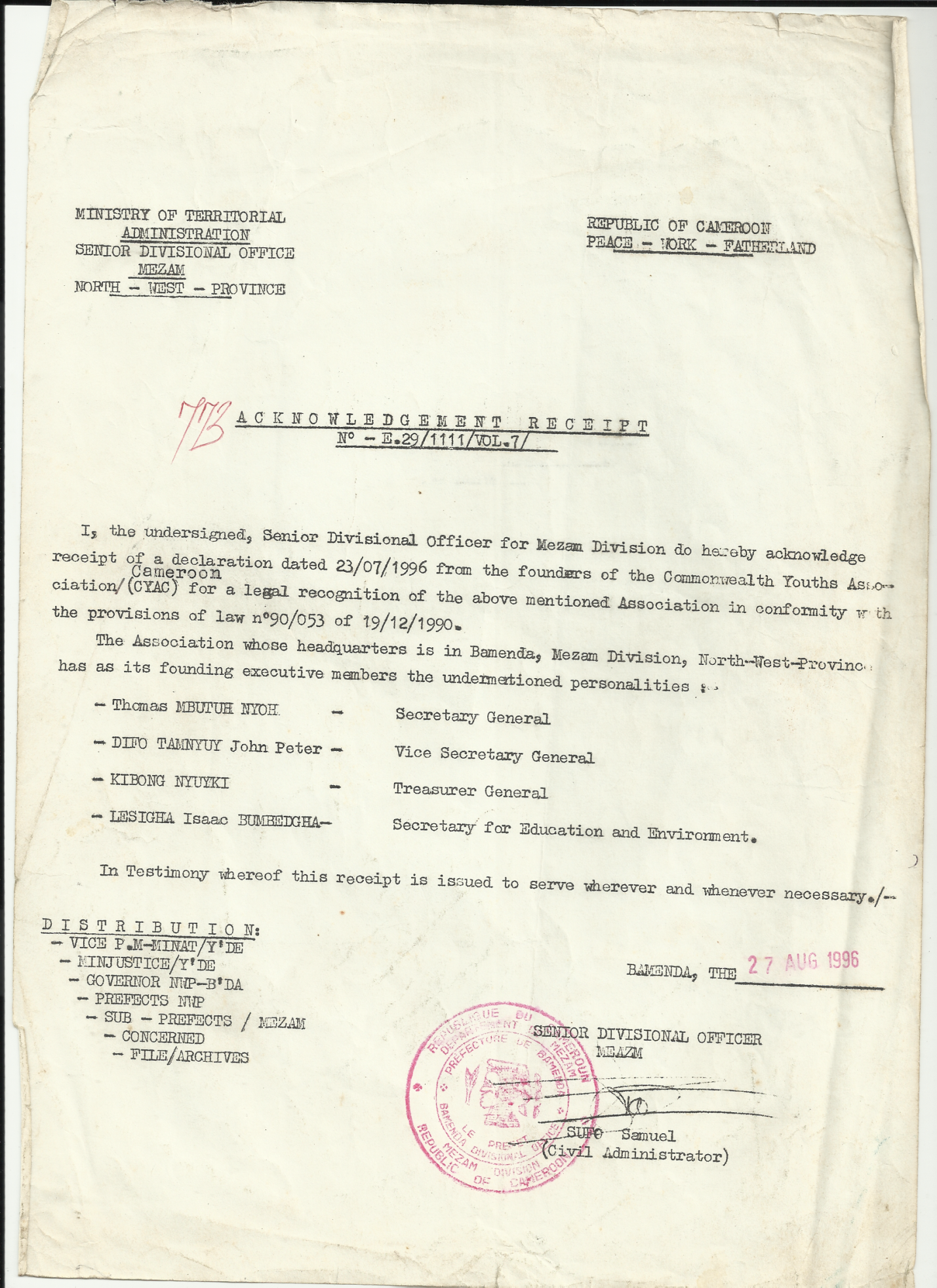 